PENGELOLAAN KESAN PENYIAR RADIO PADA PROGRAM BRUNCH DATE(Studi Dramaturgi Penyiar Pada Program Brunnch Date Di B Radio Bandung)Impression Management Of The Announcer On The Brunch Date Program(Study Of Dramaturgy On The Announcer’s Brunch Date Program B Radio Bandung)Oleh:Malza Nurzaini 182050010 SKRIPSIUntuk Memperoleh Gelar Sarjana Pada Program Studi Ilmu KomunikasiFakultas Ilmu Sosial Dan Politik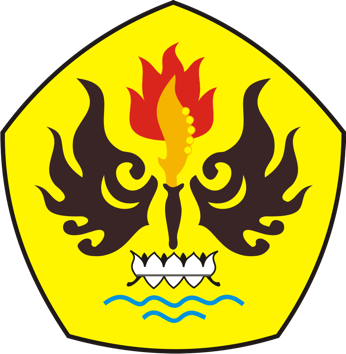 FAKULTAS ILMU SOSIAL DAN ILMU POLITIK UNIVERSITAS PASUNDANBANDUNG 2022